Российская Федерация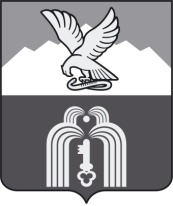 Р Е Ш Е Н И ЕДумы города ПятигорскаСтавропольского краяО внесении изменений в решение Думы города Пятигорска «О земельном налоге на территории муниципального образования города-курорта Пятигорска»РуководствуясьНалоговым кодексом Российской Федерации, Земельным кодексом Российской Федерации, Федеральным законом «Об общих принципах организации местного самоуправления в Российской Федерации», Уставом муниципального образования города-курорта Пятигорска, в соответствии с письмом УФНС России по Ставропольскому краю от 19 июня 2020 года № 13-35/014791,Дума города Пятигорска  РЕШИЛА:1. Признать утратившим силу подпункт 2 пункта 6 решения Думы города Пятигорска от 28 октября 2013 года  № 29-33 РД «О земельном налоге на территории муниципального образования города-курорта Пятигорска».2. Контроль за исполнением настоящего решения возложить на администрацию города Пятигорска.3. Настоящее решение подлежит официальному опубликованию и вступает в силу с 1 января 2021 года.Председатель Думы города Пятигорска                                                           Л.В. ПохилькоГлава города Пятигорска                	                                       Д.Ю. Ворошилов24 сентября 2020 г.№ 33-59 РД